Воскресение Христово- Пасха.ХРИСТОС ВОСКРЕС- ВОИСТИНУ ВОСКРЕС!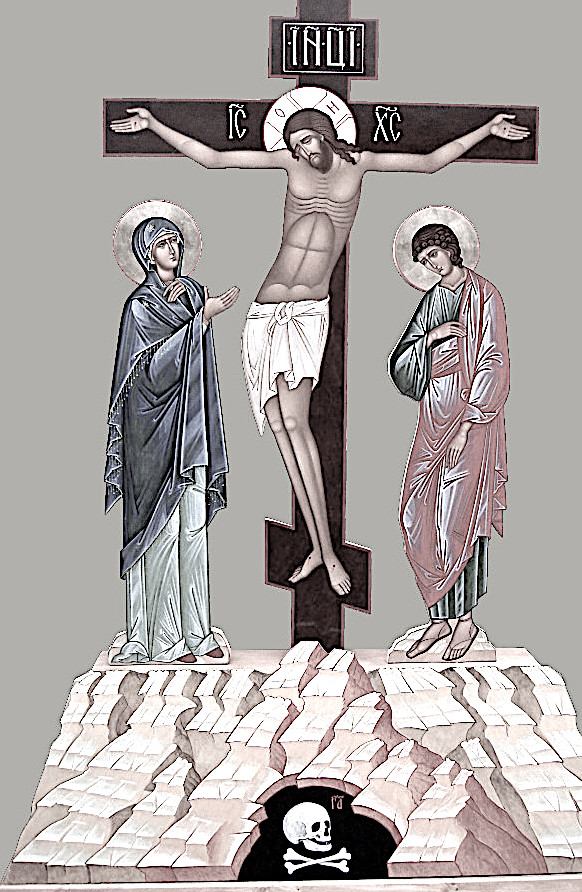 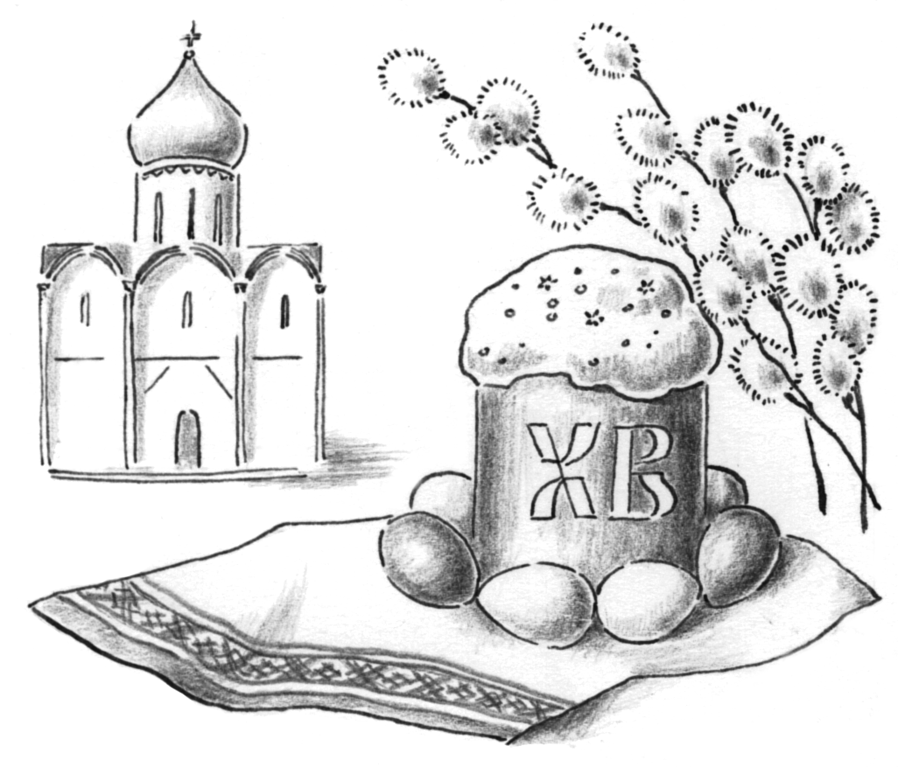 